Cod. BPAA0.P03.MOD.223
Vers. 01 del 17/03/2010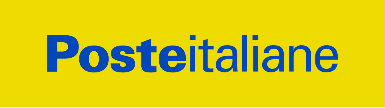 Io Sottoscritto _____________________________ nato/a a _______________ il ________________Residente in via ____________________________________________ n° _____________CAP _____________ Comune ______________________ Prov. ______________DICHIARODi essere disponibile a ricevere la corrispondenza (ordinaria, avvisi di giacenza per quella a firma con esclusione della notifica degli atti giudiziari) in apposite cassette di recapito situate in luogo concordato con Poste Italiane S.p.A.Luogo e data
__________________________                                                                                               Firma                                                                                               ___________________________